ERASMUS+  STUDENT MOBILITYI N C O M I N G STUDENT APPLICATION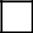 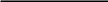 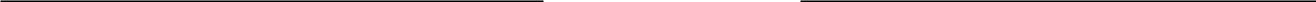 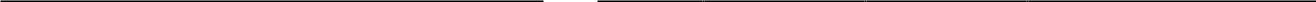 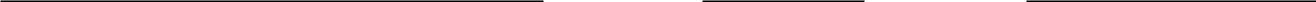 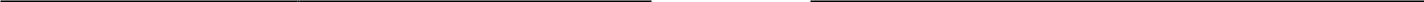 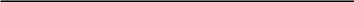 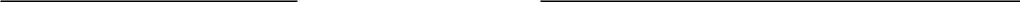 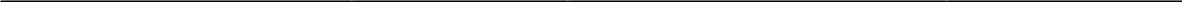 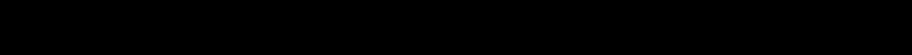 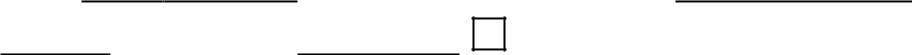 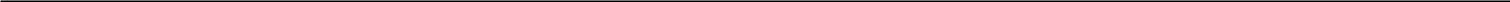 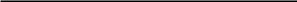 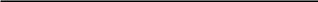 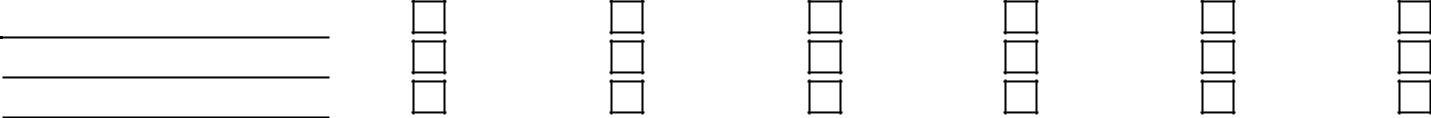 W O R K  E X P E R I E N C E  R E L A T E D  T O  C U R R E N T  S T U D Y  ( i f  r e l e v a n t )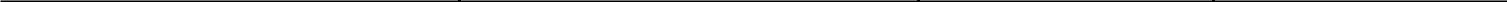 Briefly state the reasons why you wish to study abroad ?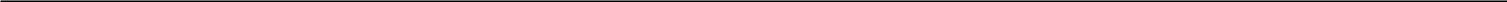 Name of student: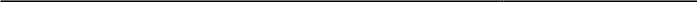 Date:	Signature: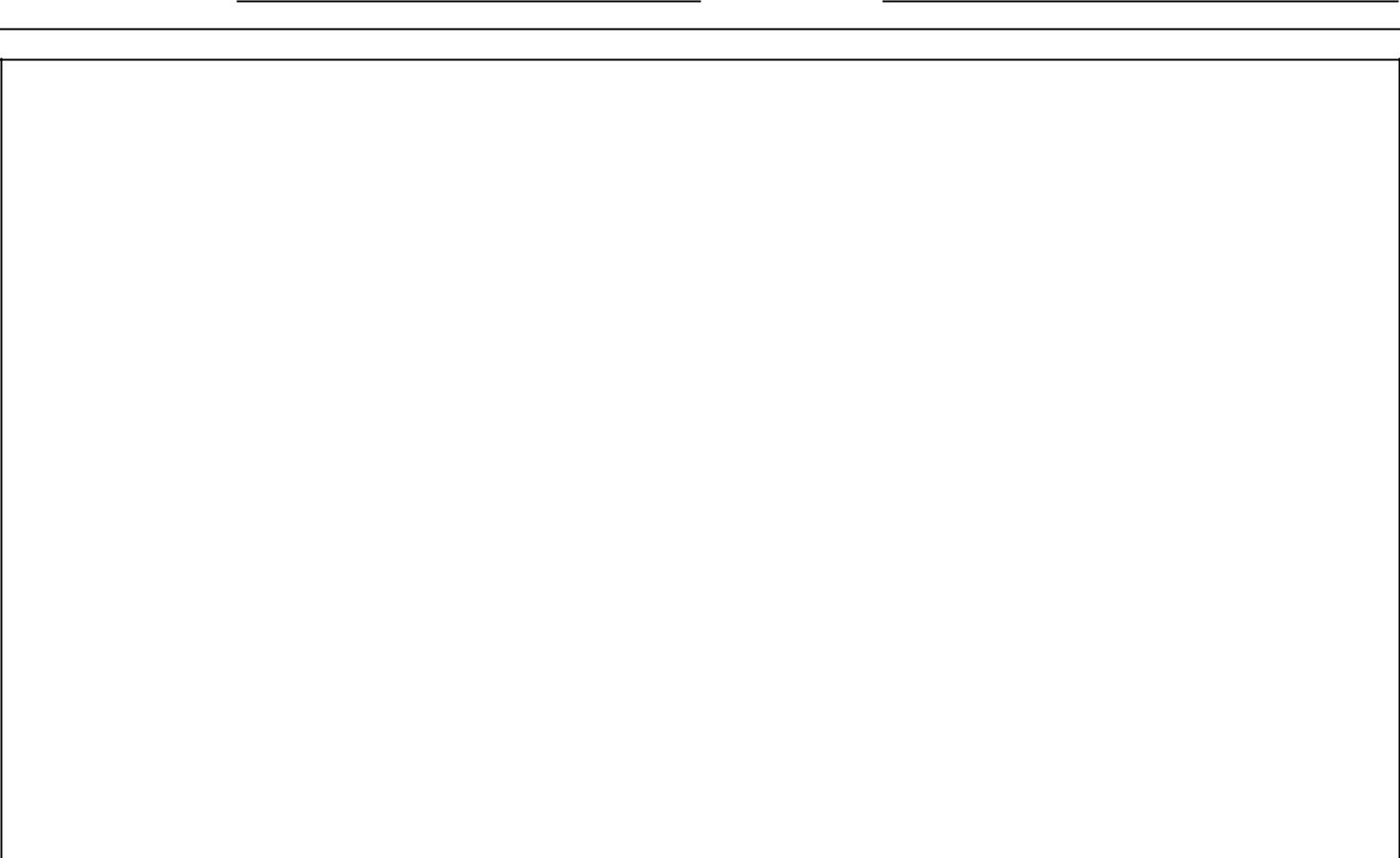 Tutor’s recommendation (optional):Tutor’s name:Date:	Signature: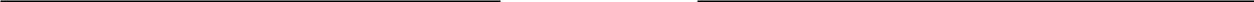 ERASMUS+ STUDENT MOBILITYFOR ACADEMIC YEARFOR ACADEMIC YEARFOR ACADEMIC YEARFOR ACADEMIC YEARFOR ACADEMIC YEAR2015 / 20162015 / 20162015 / 20162015 / 20162015 / 20162015 / 20162015 / 20162015 / 20162015 / 2016winter semestersummer semestersummer semestersummer semestersummer semestersummer semestersummer semestersummer semesterT h i s  a p p l i c a t i o n  s h o u l d  b e  c o m p l e t e d  i n  c l e a r  b l o c k  c a p i t a l  l e t t e r s  a n d  r e t u r n e dT h i s  a p p l i c a t i o n  s h o u l d  b e  c o m p l e t e d  i n  c l e a r  b l o c k  c a p i t a l  l e t t e r s  a n d  r e t u r n e dT h i s  a p p l i c a t i o n  s h o u l d  b e  c o m p l e t e d  i n  c l e a r  b l o c k  c a p i t a l  l e t t e r s  a n d  r e t u r n e dT h i s  a p p l i c a t i o n  s h o u l d  b e  c o m p l e t e d  i n  c l e a r  b l o c k  c a p i t a l  l e t t e r s  a n d  r e t u r n e dT h i s  a p p l i c a t i o n  s h o u l d  b e  c o m p l e t e d  i n  c l e a r  b l o c k  c a p i t a l  l e t t e r s  a n d  r e t u r n e dT h i s  a p p l i c a t i o n  s h o u l d  b e  c o m p l e t e d  i n  c l e a r  b l o c k  c a p i t a l  l e t t e r s  a n d  r e t u r n e dT h i s  a p p l i c a t i o n  s h o u l d  b e  c o m p l e t e d  i n  c l e a r  b l o c k  c a p i t a l  l e t t e r s  a n d  r e t u r n e dT h i s  a p p l i c a t i o n  s h o u l d  b e  c o m p l e t e d  i n  c l e a r  b l o c k  c a p i t a l  l e t t e r s  a n d  r e t u r n e dT h i s  a p p l i c a t i o n  s h o u l d  b e  c o m p l e t e d  i n  c l e a r  b l o c k  c a p i t a l  l e t t e r s  a n d  r e t u r n e dT h i s  a p p l i c a t i o n  s h o u l d  b e  c o m p l e t e d  i n  c l e a r  b l o c k  c a p i t a l  l e t t e r s  a n d  r e t u r n e dT h i s  a p p l i c a t i o n  s h o u l d  b e  c o m p l e t e d  i n  c l e a r  b l o c k  c a p i t a l  l e t t e r s  a n d  r e t u r n e dT h i s  a p p l i c a t i o n  s h o u l d  b e  c o m p l e t e d  i n  c l e a r  b l o c k  c a p i t a l  l e t t e r s  a n d  r e t u r n e dT h i s  a p p l i c a t i o n  s h o u l d  b e  c o m p l e t e d  i n  c l e a r  b l o c k  c a p i t a l  l e t t e r s  a n d  r e t u r n e dT h i s  a p p l i c a t i o n  s h o u l d  b e  c o m p l e t e d  i n  c l e a r  b l o c k  c a p i t a l  l e t t e r s  a n d  r e t u r n e dT h i s  a p p l i c a t i o n  s h o u l d  b e  c o m p l e t e d  i n  c l e a r  b l o c k  c a p i t a l  l e t t e r s  a n d  r e t u r n e dT h i s  a p p l i c a t i o n  s h o u l d  b e  c o m p l e t e d  i n  c l e a r  b l o c k  c a p i t a l  l e t t e r s  a n d  r e t u r n e dT h i s  a p p l i c a t i o n  s h o u l d  b e  c o m p l e t e d  i n  c l e a r  b l o c k  c a p i t a l  l e t t e r s  a n d  r e t u r n e dT h i s  a p p l i c a t i o n  s h o u l d  b e  c o m p l e t e d  i n  c l e a r  b l o c k  c a p i t a l  l e t t e r s  a n d  r e t u r n e dT h i s  a p p l i c a t i o n  s h o u l d  b e  c o m p l e t e d  i n  c l e a r  b l o c k  c a p i t a l  l e t t e r s  a n d  r e t u r n e db e f o r e  1st  J u n e  –  f o r  t h e  w i n t e r  s e m e s t e r  o r  f u l l  a c a d e m i c  y e a r ,b e f o r e  1st  J u n e  –  f o r  t h e  w i n t e r  s e m e s t e r  o r  f u l l  a c a d e m i c  y e a r ,b e f o r e  1st  J u n e  –  f o r  t h e  w i n t e r  s e m e s t e r  o r  f u l l  a c a d e m i c  y e a r ,b e f o r e  1st  J u n e  –  f o r  t h e  w i n t e r  s e m e s t e r  o r  f u l l  a c a d e m i c  y e a r ,b e f o r e  1st  J u n e  –  f o r  t h e  w i n t e r  s e m e s t e r  o r  f u l l  a c a d e m i c  y e a r ,b e f o r e  1st  J u n e  –  f o r  t h e  w i n t e r  s e m e s t e r  o r  f u l l  a c a d e m i c  y e a r ,b e f o r e  1st  J u n e  –  f o r  t h e  w i n t e r  s e m e s t e r  o r  f u l l  a c a d e m i c  y e a r ,b e f o r e  1st  J u n e  –  f o r  t h e  w i n t e r  s e m e s t e r  o r  f u l l  a c a d e m i c  y e a r ,b e f o r e  1st  J u n e  –  f o r  t h e  w i n t e r  s e m e s t e r  o r  f u l l  a c a d e m i c  y e a r ,b e f o r e  1st  J u n e  –  f o r  t h e  w i n t e r  s e m e s t e r  o r  f u l l  a c a d e m i c  y e a r ,b e f o r e  1st  J u n e  –  f o r  t h e  w i n t e r  s e m e s t e r  o r  f u l l  a c a d e m i c  y e a r ,b e f o r e  1st  J u n e  –  f o r  t h e  w i n t e r  s e m e s t e r  o r  f u l l  a c a d e m i c  y e a r ,b e f o r e  1st  J u n e  –  f o r  t h e  w i n t e r  s e m e s t e r  o r  f u l l  a c a d e m i c  y e a r ,b e f o r e  1st  J u n e  –  f o r  t h e  w i n t e r  s e m e s t e r  o r  f u l l  a c a d e m i c  y e a r ,b e f o r e  1st  J u n e  –  f o r  t h e  w i n t e r  s e m e s t e r  o r  f u l l  a c a d e m i c  y e a r ,b e f o r e  1st  J u n e  –  f o r  t h e  w i n t e r  s e m e s t e r  o r  f u l l  a c a d e m i c  y e a r ,b e f o r e  1st  J u n e  –  f o r  t h e  w i n t e r  s e m e s t e r  o r  f u l l  a c a d e m i c  y e a r ,b e f o r e  1st  J u n e  –  f o r  t h e  w i n t e r  s e m e s t e r  o r  f u l l  a c a d e m i c  y e a r ,b e f o r e  1st  D e c e m b e r  -  f o r  s u m m e r  s e m e s t e r –b e f o r e  1st  D e c e m b e r  -  f o r  s u m m e r  s e m e s t e r –b e f o r e  1st  D e c e m b e r  -  f o r  s u m m e r  s e m e s t e r –b e f o r e  1st  D e c e m b e r  -  f o r  s u m m e r  s e m e s t e r –b e f o r e  1st  D e c e m b e r  -  f o r  s u m m e r  s e m e s t e r –b e f o r e  1st  D e c e m b e r  -  f o r  s u m m e r  s e m e s t e r –b e f o r e  1st  D e c e m b e r  -  f o r  s u m m e r  s e m e s t e r –b e f o r e  1st  D e c e m b e r  -  f o r  s u m m e r  s e m e s t e r –b e f o r e  1st  D e c e m b e r  -  f o r  s u m m e r  s e m e s t e r –b e f o r e  1st  D e c e m b e r  -  f o r  s u m m e r  s e m e s t e r –b e f o r e  1st  D e c e m b e r  -  f o r  s u m m e r  s e m e s t e r –b e f o r e  1st  D e c e m b e r  -  f o r  s u m m e r  s e m e s t e r –b e f o r e  1st  D e c e m b e r  -  f o r  s u m m e r  s e m e s t e r –b e f o r e  1st  D e c e m b e r  -  f o r  s u m m e r  s e m e s t e r –b e f o r e  1st  D e c e m b e r  -  f o r  s u m m e r  s e m e s t e r –b e f o r e  1st  D e c e m b e r  -  f o r  s u m m e r  s e m e s t e r –t o  t h e  a d d r e s s : international@tims.edu.rst o  t h e  a d d r e s s : international@tims.edu.rst o  t h e  a d d r e s s : international@tims.edu.rst o  t h e  a d d r e s s : international@tims.edu.rst o  t h e  a d d r e s s : international@tims.edu.rst o  t h e  a d d r e s s : international@tims.edu.rst o  t h e  a d d r e s s : international@tims.edu.rst o  t h e  a d d r e s s : international@tims.edu.rst o  t h e  a d d r e s s : international@tims.edu.rst o  t h e  a d d r e s s : international@tims.edu.rsS T U D E N T ’ S  P E R S O N A L  D A T AS T U D E N T ’ S  P E R S O N A L  D A T AS T U D E N T ’ S  P E R S O N A L  D A T AS T U D E N T ’ S  P E R S O N A L  D A T AS T U D E N T ’ S  P E R S O N A L  D A T AS T U D E N T ’ S  P E R S O N A L  D A T AS T U D E N T ’ S  P E R S O N A L  D A T AS T U D E N T ’ S  P E R S O N A L  D A T AS T U D E N T ’ S  P E R S O N A L  D A T AS T U D E N T ’ S  P E R S O N A L  D A T AS T U D E N T ’ S  P E R S O N A L  D A T AS T U D E N T ’ S  P E R S O N A L  D A T AS T U D E N T ’ S  P E R S O N A L  D A T AS T U D E N T ’ S  P E R S O N A L  D A T AS T U D E N T ’ S  P E R S O N A L  D A T AS T U D E N T ’ S  P E R S O N A L  D A T AFamily name:First name (s):First name (s):First name (s):First name (s):Date of birth:Place of Birth:Sex:Sex:Sex:Sex:Nationality:Nationality:Nationality:Current address:Permanent address (if different):Permanent address (if different):Permanent address (if different):Permanent address (if different):Permanent address (if different):Permanent address (if different):Permanent address (if different):Tel.:E-mail:E-mail:E-mail:E-mail:Current address is valid until:Current address is valid until:Current address is valid until:Current address is valid until:Current address is valid until:P R E V I O U S  A N D  C U R R E N T  S T U D YP R E V I O U S  A N D  C U R R E N T  S T U D YP R E V I O U S  A N D  C U R R E N T  S T U D YP R E V I O U S  A N D  C U R R E N T  S T U D YP R E V I O U S  A N D  C U R R E N T  S T U D YP R E V I O U S  A N D  C U R R E N T  S T U D YP R E V I O U S  A N D  C U R R E N T  S T U D YP R E V I O U S  A N D  C U R R E N T  S T U D YP R E V I O U S  A N D  C U R R E N T  S T U D YP R E V I O U S  A N D  C U R R E N T  S T U D YP R E V I O U S  A N D  C U R R E N T  S T U D YP R E V I O U S  A N D  C U R R E N T  S T U D YP R E V I O U S  A N D  C U R R E N T  S T U D YP R E V I O U S  A N D  C U R R E N T  S T U D YP R E V I O U S  A N D  C U R R E N T  S T U D YP R E V I O U S  A N D  C U R R E N T  S T U D YGrade Point Average (cumulative):Grade Point Average (cumulative):Grade Point Average (cumulative):Grade Point Average (cumulative):Grade Point Average (cumulative):Index number:Index number:Index number:Index number:Field of study:Diploma/degree for which you are currently studying:Diploma/degree for which you are currently studying:Diploma/degree for which you are currently studying:Diploma/degree for which you are currently studying:Diploma/degree for which you are currently studying:Diploma/degree for which you are currently studying:Diploma/degree for which you are currently studying:Diploma/degree for which you are currently studying:Current semester of study:Current semester of study:Current semester of study:Current semester of study:Current semester of study:Current semester of study:Current semester of study:Have you already been studying abroad ?Have you already been studying abroad ?Have you already been studying abroad ?Have you already been studying abroad ?Have you already been studying abroad ?YesYesYesYesYesYesYesNoNoIf Yes, when ? at which institution ? what programme ?If Yes, when ? at which institution ? what programme ?If Yes, when ? at which institution ? what programme ?If Yes, when ? at which institution ? what programme ?If Yes, when ? at which institution ? what programme ?If Yes, when ? at which institution ? what programme ?If Yes, when ? at which institution ? what programme ?If Yes, when ? at which institution ? what programme ?L A N G U A G E  C O M P E T E N C EL A N G U A G E  C O M P E T E N C EL A N G U A G E  C O M P E T E N C EL A N G U A G E  C O M P E T E N C EL A N G U A G E  C O M P E T E N C EL A N G U A G E  C O M P E T E N C EL A N G U A G E  C O M P E T E N C EL A N G U A G E  C O M P E T E N C EL A N G U A G E  C O M P E T E N C EL A N G U A G E  C O M P E T E N C EL A N G U A G E  C O M P E T E N C EL A N G U A G E  C O M P E T E N C EL A N G U A G E  C O M P E T E N C EL A N G U A G E  C O M P E T E N C EL A N G U A G E  C O M P E T E N C EL A N G U A G E  C O M P E T E N C EMother tongue:Language of instruction at home institution (if different):Language of instruction at home institution (if different):Language of instruction at home institution (if different):Language of instruction at home institution (if different):Language of instruction at home institution (if different):Language of instruction at home institution (if different):Language of instruction at home institution (if different):Language of instruction at home institution (if different):Language of instruction at home institution (if different):Language of instruction at home institution (if different):Language of instruction at home institution (if different):Language of instruction at home institution (if different):Language of instruction at home institution (if different):I am currently studying thisI am currently studying thisI am currently studying thisI am currently studying thisI am currently studying thisI am currently studying thisI am currently studying thisI have sufficient knowledge toI have sufficient knowledge toI have sufficient knowledge toI have sufficient knowledge toI have sufficient knowledge toI would have sufficientI would have sufficientOther languagesI am currently studying thisI am currently studying thisI am currently studying thisI am currently studying thisI am currently studying thisI am currently studying thisI am currently studying thisI have sufficient knowledge toI have sufficient knowledge toI have sufficient knowledge toI have sufficient knowledge toI have sufficient knowledge toknowledge to follow lectures ifknowledge to follow lectures ifOther languageslanguagelanguagelanguagelanguagelanguagelanguagelanguagefollow lecturesfollow lecturesfollow lecturesfollow lecturesfollow lecturesknowledge to follow lectures ifknowledge to follow lectures iflanguagelanguagelanguagelanguagelanguagelanguagelanguagefollow lecturesfollow lecturesfollow lecturesfollow lecturesfollow lecturesI had some extra preparationI had some extra preparationI had some extra preparationI had some extra preparationyesyesyesyesnononoyesyesyesnoyesnoType of work experienceFirm/organisationDatesCountry